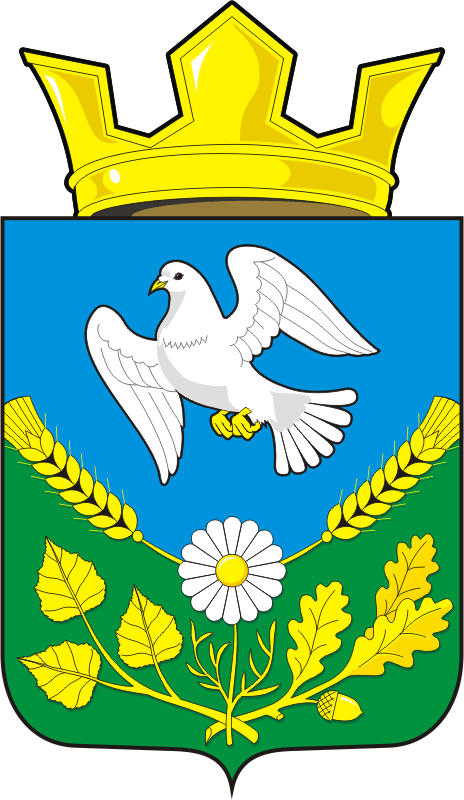 АДМИНИСТРАЦИЯ НАДЕЖДИНСКОГО СЕЛЬСОВЕТА САРАКТАШСКОГО РАЙОНА ОРЕНБУРГСКОЙ ОБЛАСТИП О С Т А Н О В Л Е Н И Еот 23.09.2019 г.	                          с. Надеждинка                             № 36-пО плане работы  администрацииМО Надеждинский сельсовет на четвертый квартал 2019 год       1.Утвердить план работы администрации МО Надеждинский сельсовет на четвертый квартал 2019 год /прилагается/     2.Постановление вступает в силу после его подписания.      3.Контроль за исполнением настоящего постановления возложить на специалиста 1 категории Яковлеву Ю.Л.  Глава Надеждинского сельсовета                                                О.А.Тимко Разослано: администрации р-на, администрации сельсовета, прокурору р-на.                                                                                                                                            Приложение                                                                                              к постановлению                                                                                               администрации  МО                                                                                              Надеждинский сельсовет                                                                                               № 36-п от 23.09.2019 г.ПЛАНработы администрации  МО Надеждинский сельсоветна четвертый квартал 2019 год.№п/пНаименование мероприятийСрок выполненияОтветственные1234           1. Заседание Совета депутатов сельсовета:           1. Заседание Совета депутатов сельсовета:           1. Заседание Совета депутатов сельсовета:           1. Заседание Совета депутатов сельсовета:1.2.3.-«Об утверждении мероприятий пожарной безопасности в осенне-зимний период на территории МО Надеждинский сельсовет»;-«О проекте бюджета Надеждинского сельсовета на 2020 год и плановый период 2021 и 2022 годы в первом чтении»;-«О передаче к осуществлению части  полномочий администрации Надеждинского сельсовета, администрации муниципального  образования Саракташский район на 2020 г»;НоябрьТимко О.А./глава сельсовета/1.2.3.- Прогноз социально-экономического развития администрации сельсовета на .; -О  бюджета Надеждинского сельсовета на 2020 год и плановый период 2021 и 2022 годы;  -О плане работы  Совета депутатов на 2019 год.ДекабрьТимко О.А./глава сельсовета/2. Провести аппаратное совещание у главы администрации:2. Провести аппаратное совещание у главы администрации:2. Провести аппаратное совещание у главы администрации:123- О подведении итогов по операции «Подросток»;-Об организации работы по проведению призыва в армию;- О готовности к отопительному сезону.Октябрь Тимко О.А./глава сельсовета/Яковлева Ю.Л./специалист по в/учету/.12- Об утверждении мероприятий пожарной безопасности в осенне-зимний период на территории МО Надеждинский сельсовет;- «О проекте бюджета Надеждинского сельсовета на 2020 год и плановый период 2021 и 2022 годы в первом чтении».НоябрьТимко О.А./глава сельсовета/1.2.3.-Об итогах работы за . и планы на 2020г.;- О мерах по обеспечению пожарной безопасности в период новогодних и рождественских праздников в 2019-2020 годов;-О проведении Новогодних праздников.ДекабрьТимко О.А./глава сельсовета/Руководители учреждений               3.   Рассмотреть  вопросы у главы  администрации:               3.   Рассмотреть  вопросы у главы  администрации:               3.   Рассмотреть  вопросы у главы  администрации:               3.   Рассмотреть  вопросы у главы  администрации:1.2.-О готовности котельной к отопительному сезону;-О соблюдении теплового режима в учреждениях сельсовета.Октябрь Тимко О.А./глава сельсовета/Руководители учреждений1.2.- Торжественное собрание, посвященное Дню народного единства;-О проведении Дня Матери;НоябрьТимко А.В./директор ДК/Мисько И.А. /директор Яковлевского клуба/1.2.-Об организации зимней оздоровительной компании  школьников;- О проведении и готовности Новогодних праздников.ДекабрьТимко А.В./директор ДК/ Никитина И.С./директор школы/                                  4. Провести заседание комиссии:                                  4. Провести заседание комиссии:                                  4. Провести заседание комиссии:                                  4. Провести заседание комиссии:1.-Совет ветеранов1 раз 3 месяцаЛигостаева Н.А./пред. комиссии/.2.- Совет женщин;1 раз 3 месяцаАндрейчева Н.И./пред. комиссии/.3.- Совет молодежи;1 раз 3 месяцаКарпикова В.В./пред. комиссии/.4.-Инспекции по делам несовершеннолетних1 раз 3 месяцаНикитина И.С./пред. комиссии/5.-Совет по профилактике правонарушений и преступлений при ОПОП1 раз 3 месяцаТимко О.А./глава сельсовета./6.-Санитарной комиссии.1 раз 3 месяцаТимко Н.В. /пред. комиссии/7.- ДНД.1 раз 3 месяцаСметанин С.Г./командир ДНД/                                       5. Осуществить мероприятия:                                       5. Осуществить мероприятия:                                       5. Осуществить мероприятия:                                       5. Осуществить мероприятия:1. - «Будьте молоды душой, несмотря на возраст свой» - праздничная программа ко Дню пожилых людей;01.10.2019 г.Тимко А.В. /директор ДК/,Говорова Л.Н./культорганизатор/. 2.- «Осень в золото листьев одета» - концерт посвященный Дню пожилого человека;01.10.2019 г.Мисько И.А./директор Яковлевского клуба/.3.- «Дары осени» - выставка работ ДПИ;04.10.2019 г.Тимко А.В. /директор ДК/,Говорова Л.Н./культорганизатор/.4.- «Усы, лапы, хвост и не только» - конкурс рисунков;04.10.2019 г.Мисько И.А./директор Яковлевского клуба/.5.- «Трудом вы славите село» - концерт ко Дню работника сельского хозяйства и перерабатывающей промышленности;12.10.2019 г.Тимко А.В. /директор ДК/,Говорова Л.Н./культорганизатор/,Третьякова В.Н./заведующая филиалом библиотеки/.6.- «Нас согреет пуховый платок» - посиделки;12.10.2019 г.Мисько И.А./директор Яковлевского клуба/.7.- «В Покров день – платок надень» - информационный час;15.10.2019 г.Тимко А.В. /директор ДК/,Говорова Л.Н./культорганизатор/,Третьякова В.Н./заведующая филиалом библиотеки/.8.- «Осенний листопад» - час поэтического настроения;16.10.2019 г. Тимко А.В. /директор ДК/,Говорова Л.Н./культорганизатор/,Третьякова В.Н./заведующая филиалом библиотеки/.9.- «Летят в бессмертье журавли» - час памяти к Дню белых журавлей;22.10.2019 г.Тимко А.В. /директор ДК/,Говорова Л.Н./культорганизатор/,Третьякова В.Н./заведующая филиалом библиотеки/.10.- «Как чудо – репку растили» - весёлая пьеса.29.10.2019 г.Тимко А.В./директор ДК/,Говорова Л.Н./культорганизатор/,Третьякова В.Н./заведующая филиалом библиотеки/.11.- «День народного единства и примирения» - беседа с детьми;04.11.2019 г.Мисько И.А./директор Яковлевского клуба/12.-«Имя светлое мама» - концерт посвященный Дню матери;24.11.2019 г.Мисько И.А./директор Яковлевского клуба/13.- «Никого не свете лучше мамы нет» - вечер посвященный Дню матери;27.11.2019 г.Тимко А.В./директор ДК/,Говорова Л.Н./культорганизатор/.14.- «Акция милосердия» - ко Дню инвалида;_.11.2019 г.Тимко А.В./директор ДК/,Говорова Л.Н./культорганизатор/.15.- «Россия – Родина моя» - информационный урок путешествие по оригами;11.12.2019 г.Мисько И.А./директор Яковлевского клуба/16. - «Права свои знай, обязанности не забывай!» - правовой урок к Дню Конституции РФ;11.12.2019 г.Тимко А.В./директор ДК/,Говорова Л.Н./культорганизатор/.17.- День приема граждан;12.12.2019 г.Тимко О.А./глава сельсовета/.18. - «Новогодняя снежинка» - поделки к Новому году; 20.12.2019 г.Мисько И.А./директор Яковлевского клуба/19. - Детский Новогодний утренник; 28.12.2019 г.Мисько И.А./директор Яковлевского клуба/20.- «Звездный час Деда Мороза и Снегурочки!» - вечер отдыха;30.12.2019 г.Тимко А.В./директор ДК/,Говорова Л.Н./культорганизатор/.21.- «Новогодний калейдоскоп» - вечер отдыха для взрослых.31.12.2019 г.Мисько И.А./директор Яковлевского клуба/